Pielikums Nr.1Madonas novada pašvaldības domes20.07.2021. lēmumam Nr.50(protokols Nr.5, 20.p.)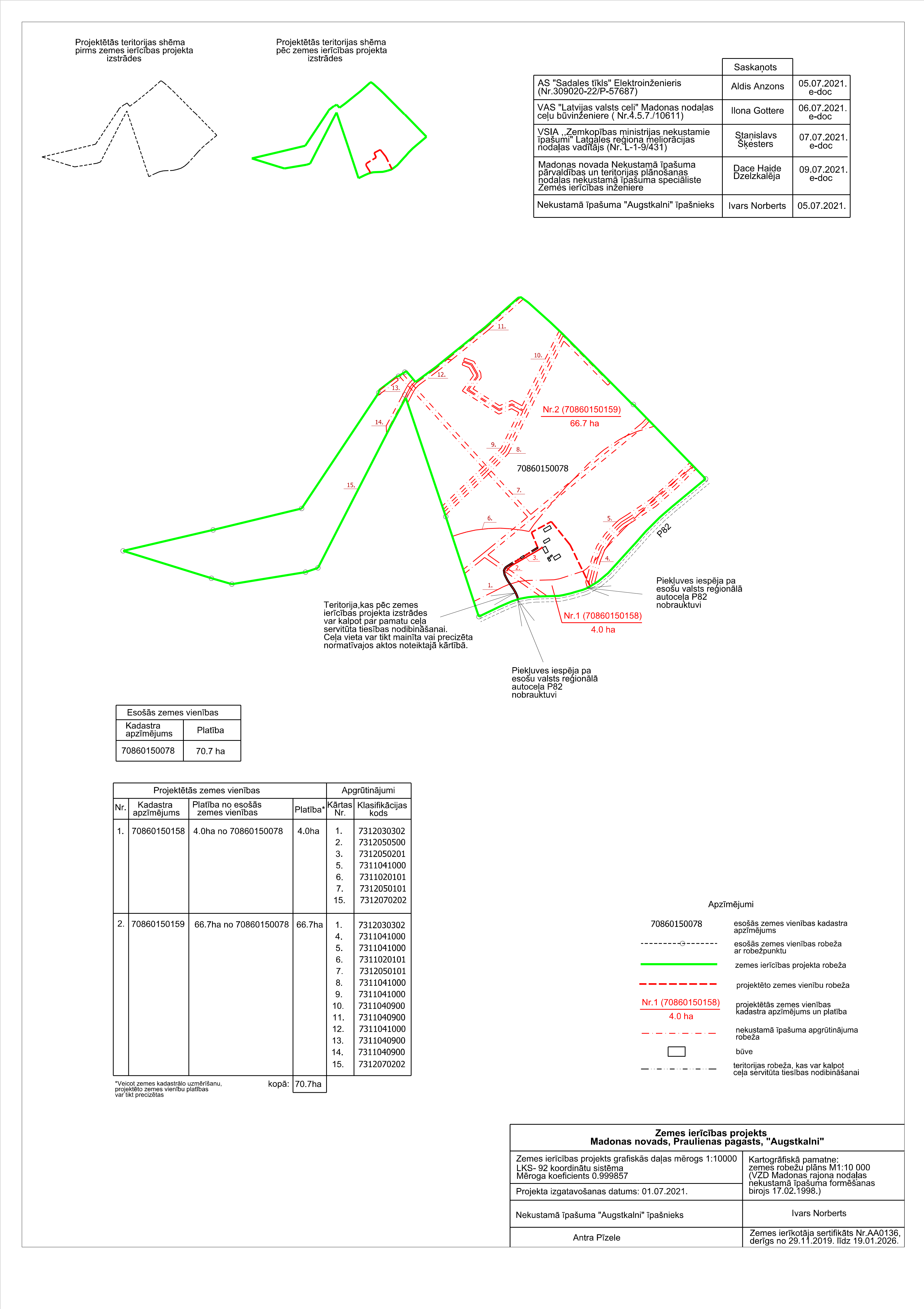 